AP Chemistry Unit 7  Problem SetsZumdahl Ch. 12Problem Set 1 reaction ratesProblem Set 2 Differential Rate LawsProblem Set 3 Integrated Rate Laws   Problem Set 4 Collision/Transition State Theory and Reaction Mechanisms12Define reaction rate. Distinguish between the initial rate, average rate, and instantaneous rate of a chemical reaction. Which of these is usually the fastest?Explain how each of the following properties generally affects the rate of a chemical reaction based on Collision Theory:ConcentrationTemperatureParticle size (solids)Catalysis34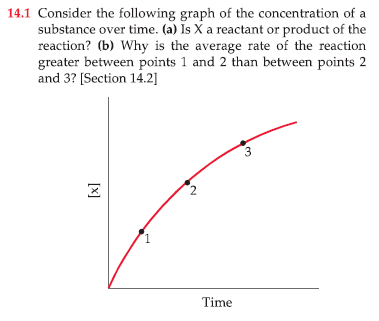 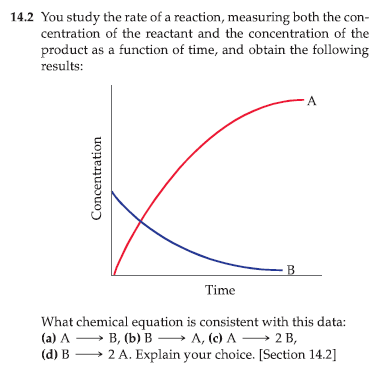 56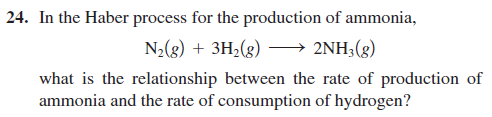 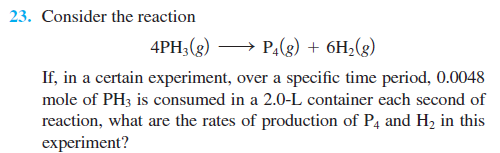 78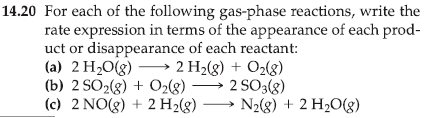 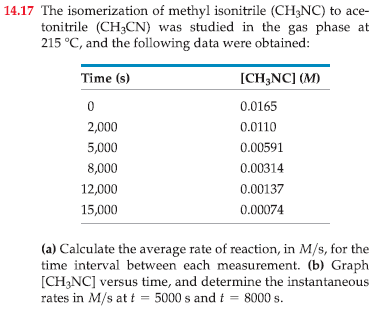 99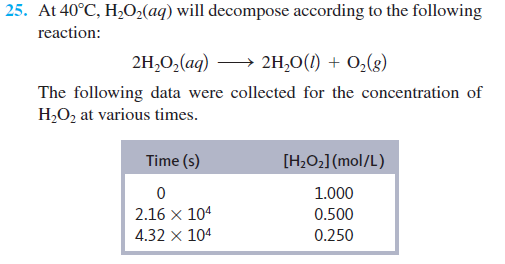 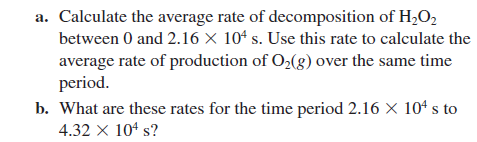 1010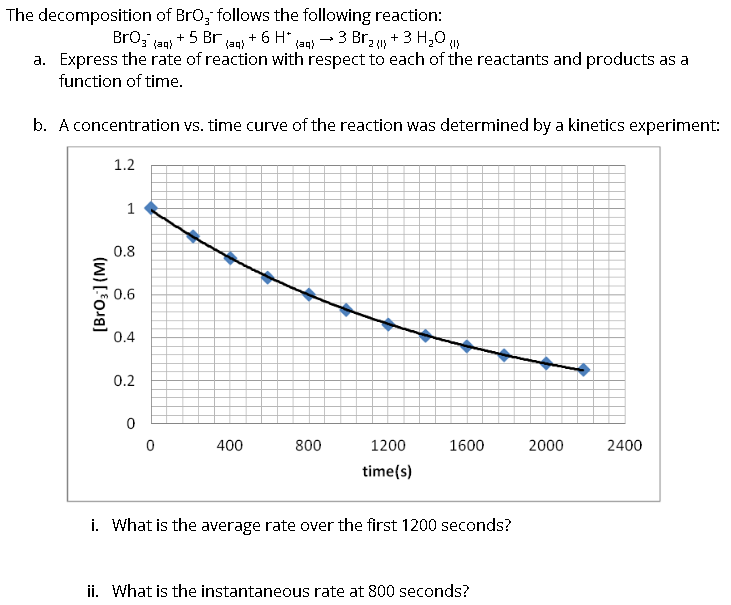 12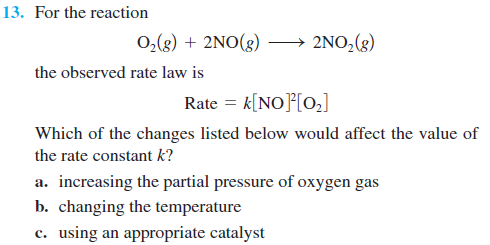 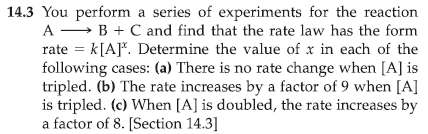 34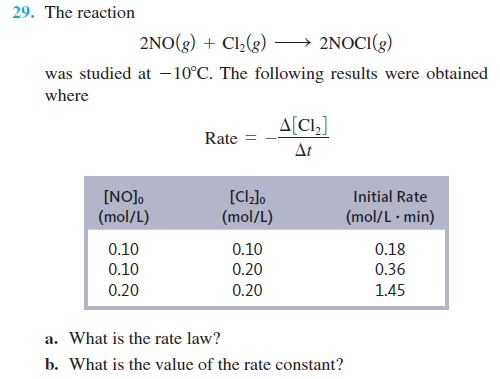 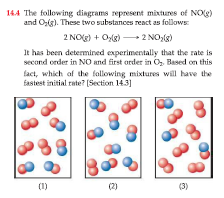 56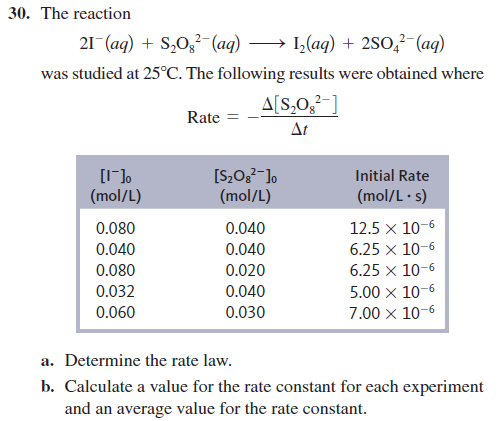 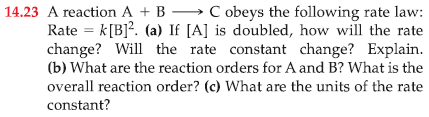 78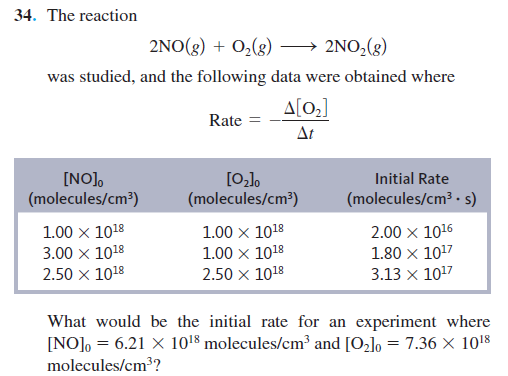 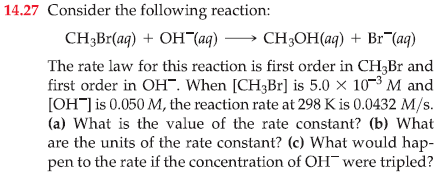 910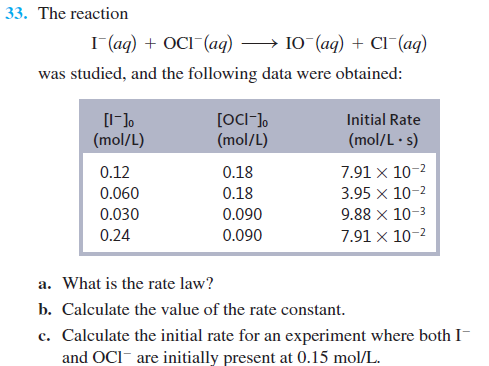 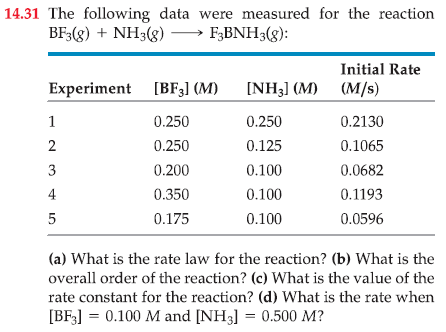 1111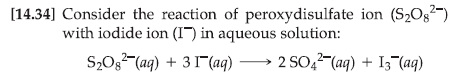 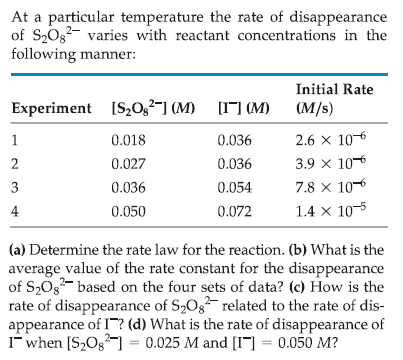 12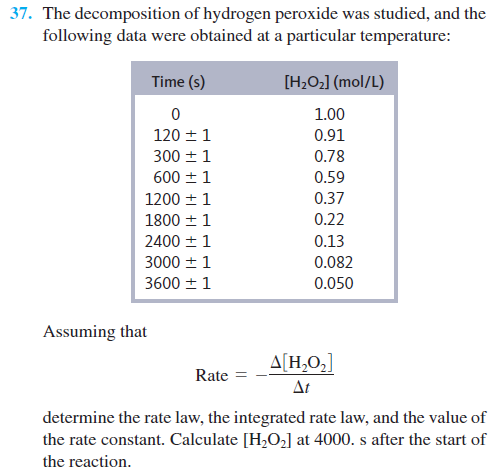 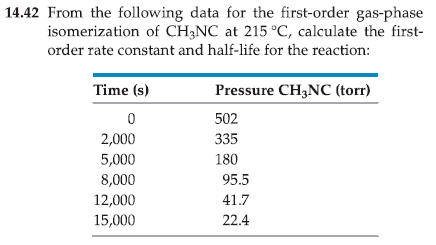 34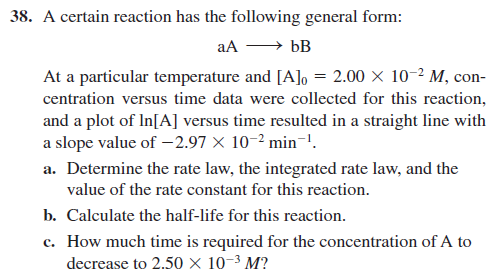 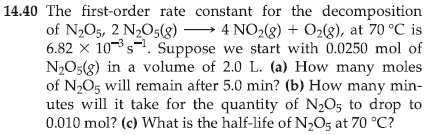 56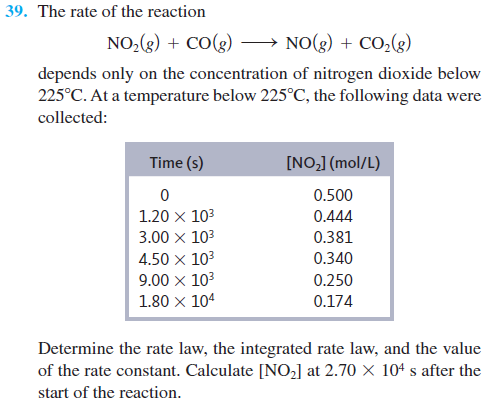 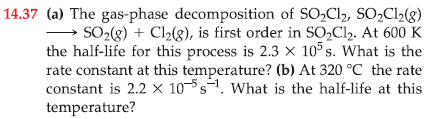 78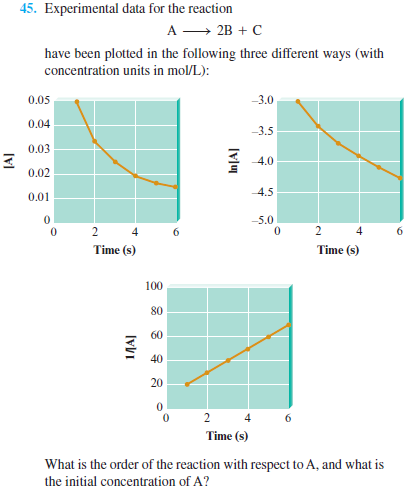 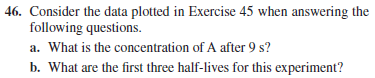 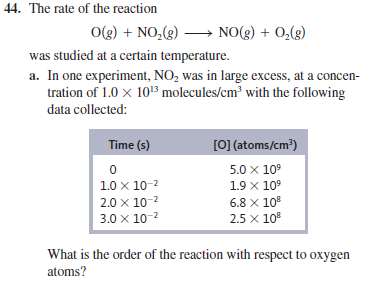 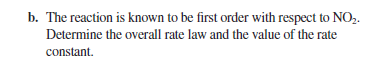 910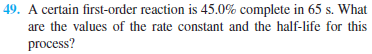 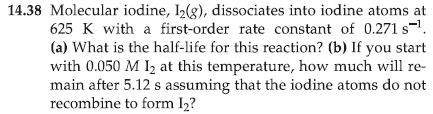 1112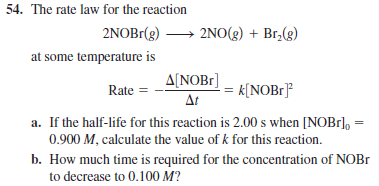 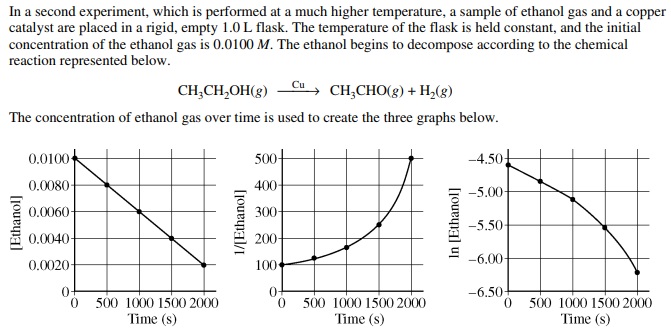 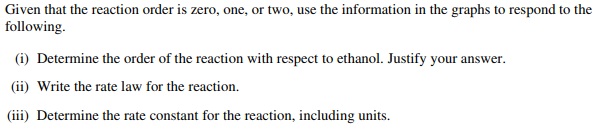 12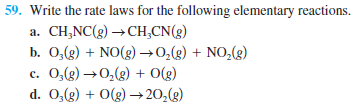 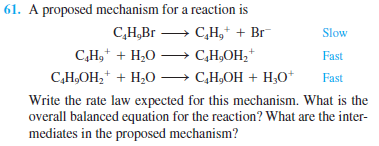 34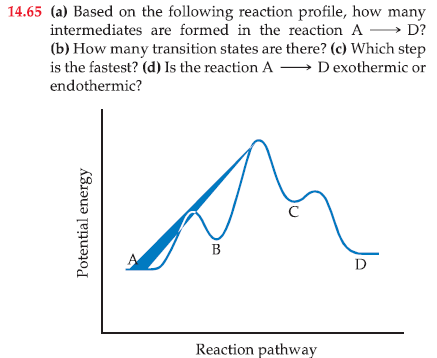 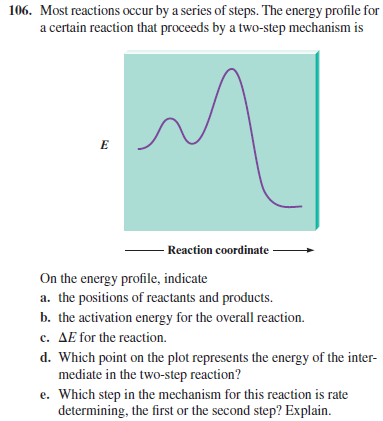 56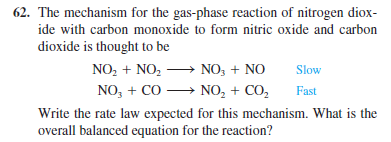 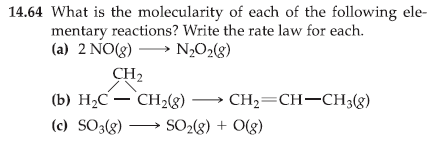 78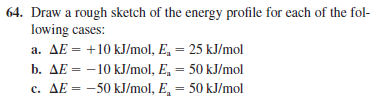 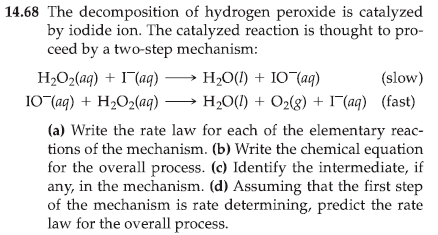 910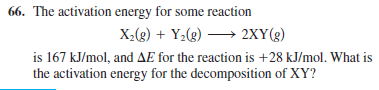 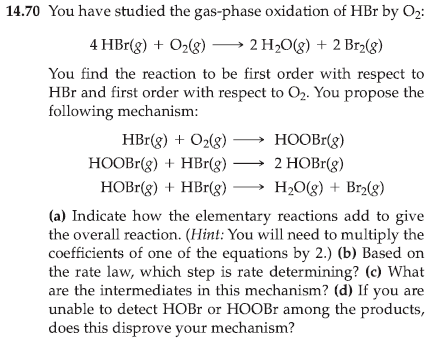 1112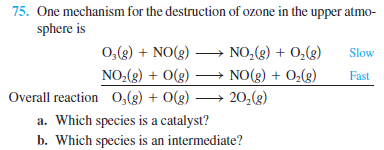 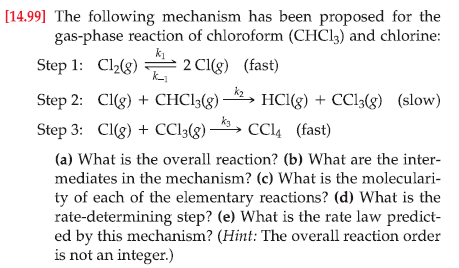 1314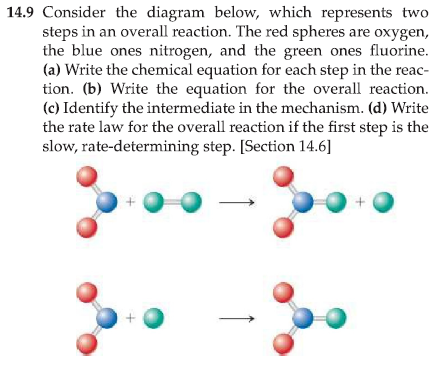 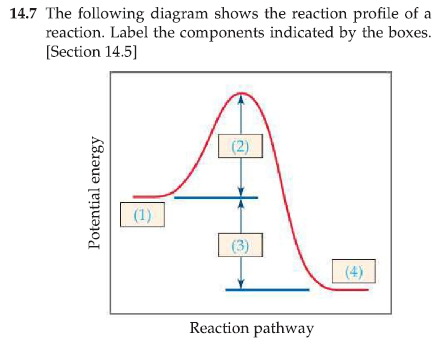 1516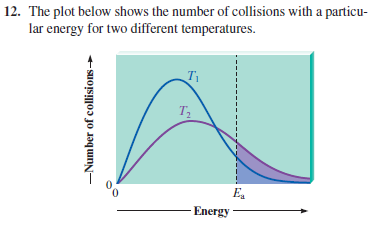 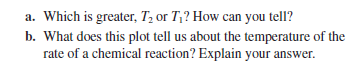 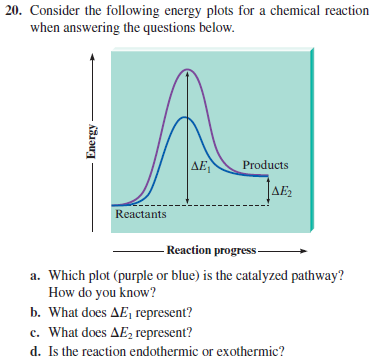 1718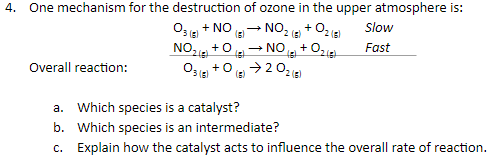 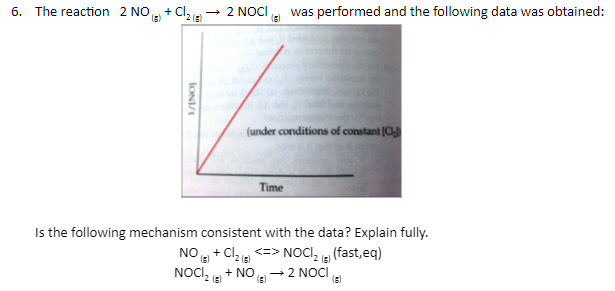 